PRESS RELEASEYouth Development Association, Inc. (YDA) NJTL (National Junior Tennis & Learning) Chapter proudly announces it has received a $23,000 donation from the United States Tennis Association Foundation (USTAF) and Southern Tennis Association/Southern Patrons Foundation.Dave Higaki, YDA’s NJTL USTAF representative and Cee Jai Jones, our Southern Tennis Association (STA) Account Manager, were in Huntsville, AL on Sunday December 16th at Columbia High School from 2-6pm.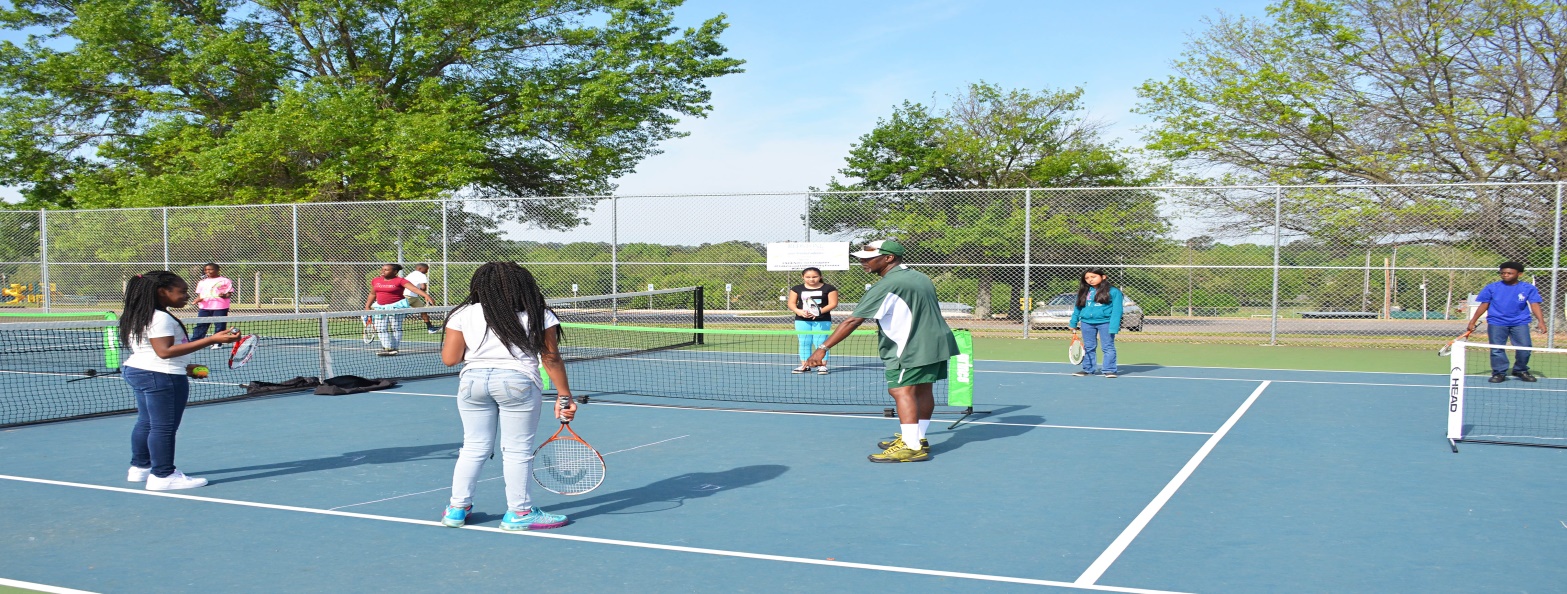 Along with celebrating YDA’s 27 years of service and achievements, Dave and Cee Jai will conduct board of directors and executive director training in capacity building and program building.Thanks, Al Garrett, Executive DirectorYouth Development Association, Inc. (YDA)